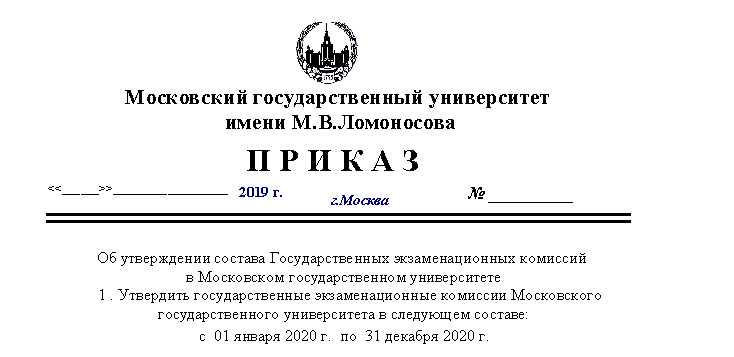 факультет космических исследованийГосударственная экзаменационная комиссия № 1 (Государственное и муниципальное управление)по направлению 38.04.02 Менеджмент,по направлению 38.04.04 Государственное и муниципальное управление1 Мысляева И. Н. 	доктор экономических наук, профессор – заведующий кафедрой2 Сурин А. В.	доктор экономических наук, профессор – заведующий кафедрой3 Попова С. С. 	кандидат экономических наук, доцент4 Абраменков Г. В.      директор департамента сертификации, стандартизации и лицензирования ГК «Роскосмос»5 Уваров В. Б. 	заместитель начальника Центра отраслевых коммуникаций АО «ЦНИИмаш»Секретарь комиссии:   Житенева А. М. 	кандидат исторических наук, доцентГосударственная экзаменационная комиссия № 2 (Механика и математическое моделирование)по направлению 01.04.03 Механика и математическое моделирование1 Соловьев В. А. 	член-корр. РАН, доктор технических наук, профессор, Первый заместитель генерального конструктора «РКК «Энергия»2 Селюцкий Ю. Д. 	доктор физико-математических наук, старший научный сотрудник3 Бугров Д. И. 	кандидат физико-математических наук, старший научный сотрудник4 Каспранский Р. Р. 	кандидат медицинских наук, заместитель начальника управления Центра подготовки космонавтов имени ГагаринаСекретарь комиссии:  Владыкина В. Е. 	ассистентГосударственная экзаменационная комиссия № 3 (Прикладная математика и информатика)по направлению 01.04.02 Прикладная математика и информатика1 Шкуринов А. П. 	член-корр. РАН, доктор физико-математических наук, профессор, 2 Гудкова Т. В. 	доктор физико-математических наук, главный научный сотрудник Институт физики Земли РАН3 Лупян Е. А. 	доктор технических наук, Зам. директора ИКИ РАН, заведующий отделом4 Беляев Д. А.	кандидат физико-математических наук, ведущий научный сотрудник Институт космических исследований РАН5 Бурцев М. А.	кандидат технических наук, Зав. лабораторией ИКИ РАН, старший научный сотрудник6 Гладилин С. А.	кандидат физико-математических наук, ИППИ РАН7 Саворский В. П.	кандидат физико-математических наук, Зав. лабораторией ИРЭ РАН	Секретарь комиссии:  Владыкина В. Е. 	ассистентГосударственная экзаменационная комиссия № 4 (Биология)по направлению 06.04.01 Биология1 Буравкова Л. Б. 	доктор медицинских наук, профессор, Зам. директора ГНЦ РФ – ИМБП РАН2 Смирнова О. В. 	доктор биологических наук, профессор3 Самыловский И. А. 	кандидат физико-математических наук, доцент4 Каспранский Р. Р. 	кандидат медицинских наук, заместитель начальника управления Центра подготовки космонавтов имени ГагаринаСекретарь комиссии:  Владыкина В. Е. 	ассистент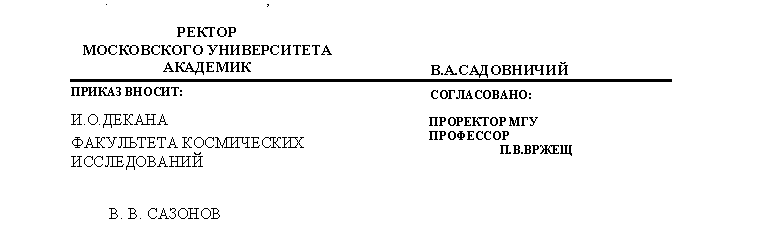 